Formulaire d’offreConcession domaniale relative à un terrain sis Chaussée de Charleroi 784 à 5020 MALONNE  Port autonome de Namur« Réf : PAN-2020/GIL01»Personne physiqueLe soussigné (nom et prénom) :Qualité ou profession :Nationalité :Domicile (adresse complète) :N°TVA (en Belgique uniquement) :Compte bancaire (IBAN) :Téléphone :E-mail :OUPersonne moraleDénomination ou raison sociale :Forme juridique :Nationalité :Ayant son siège à (adresse complète) :N°ONSS :N°TVA (en Belgique uniquement) :BCE : Compte bancaire (IBAN) : Téléphone :E-mail :Représentée par le(s) soussigné(s) :……………………………..……………………….OULes personnes morales suivantes qui s’engagent conjointement et solidairement, en formant un Groupement1. Personne moraleDénomination ou raison sociale :Forme juridique :Nationalité :Ayant son siège à (adresse complète) :N°ONSS :N°TVA (en Belgique uniquement) :BCE : Compte bancaire (IBAN) : Téléphone :E-mail :Représentée par le(s) soussigné(s) :……………………………..…………………………….2. Personne moraleDénomination ou raison sociale :Forme juridique :Nationalité :Ayant son siège à (adresse complète) :N°ONSS :N°TVA (en Belgique uniquement) :BCE : Compte bancaire (IBAN) : Téléphone :E-mail :Représentée par le(s) soussigné(s) :……………………………..……………………….3. (…)Déclare :Avoir pris connaissance de l’invitation à remettre offre n° PAN-2020/GIL01 et des documents joints ;Avoir pu poser toutes questions et obtenu tous renseignements nécessaires à la rédaction et l’introduction de son offre ;Avoir réalisé une visite du Site objet de la Concession et avoir de ce fait tenu compte de toutes les circonstances encadrant l’exécution de la Concession ;Avoir établi son offre en parfaite connaissance de cause des éléments précités ;Être / ne pas être  en ordre de paiement de ses cotisations de sécurité sociale et de ses impôts, tel que défini dans l’invitation à remettre offre n° PAN-2020/GIL01 ;Ne pas avoir été / avoir été condamné par une décision judiciaire définitive pour l’un des délits listés dans l’invitation à remettre offre n° PAN-2020/GIL01 ;Que toutes les informations fournies dans le cadre de son offre sont véritables et fiables ;Transmettre au PAN, à sa première demande et dans les délais qu’il indiquera, toutes les informations et documents nécessaires pour vérifier les déclarations faites dans le présent formulaire ou ses annexes.S’engage(nt), solidairement en cas de Groupement, par la remise de son offre à exécuter la Concession dans le respect du Contrat de Concession et de son Offre ;  Joint au présent formulaire dans l'ordre suivant et dans le cadre d'une pagination continue :Document n°1 : Copie de l’acte qui accorde leurs pouvoirs aux signataires du présent formulaire et de ses annexes (procuration, statuts, nomination administrateurs, etc.). Lorsque le Soumissionnaire est un groupement, cette règle s’applique à tous les membres du Groupement qui doivent signer le formulaire d’offre.Document n°2 : Le plan de développement reprenant tous les éléments nécessaires et utiles à l’application de 5 critères d’évaluation.Document n°3 : Un plan financier couvrant au minimum les 5 premières années d’exploitation.Les derniers comptes annuels du Soumissionnaire s’ils ne sont pas disponibles sur le site de la BNB.Document n°4 : la déclaration d’engagement de tiers, suivant le modèle joint en annexe, dûment complétée et signée par ce tiers, UNIQUEMENT si le Soumissionnaire fait appel à des tiers pour la mise en œuvre de son plan de développement.Pour tout rapport avec le PAN (Pouvoir adjudicateur) concernant la présente offre, la personne de contact est : Nom, prénom : .....................................................................................................Société : ………………………………………………………………………………Adresse : ...................................................................................................…Code postal : .................................	Ville : ..............................................….Téléphone : ...................................	 Fax : ..............................................….E-mail : ……………………………………………………………………………Fait à…………………………………, le…………………………………………………Le SoumissionnaireNom et prénom :Fonction :Signature :déclaration d’engagement de tiersConcession relative à la zone industrielle d’Auvelais  Port autonome de Namur« Réf : PAN-2020/GIL01 »Personne physiqueLe soussigné (nom et prénom) :Qualité ou profession :Nationalité :Domicile (adresse complète) :Numéro de TVA (en Belgique uniquement) :Téléphone :Fax :E-mail :OUPersonne moraleLa personne morale (dénomination ou raison sociale) :Forme juridique :Nationalité :ayant son siège à (adresse complète):Numéro d’immatriculation à l’ONSS :Numéro de TVA (en Belgique uniquement) :Téléphone :Fax :E-mail :représentée par le(s) soussigné(s):Déclare Avoir pris connaissance de l’invitation à remettre offre et de l’offre de ……………………………...……………, ci-après, le « Soumissionnaire », Que les informations reprises dans cette offre quant à mon expérience et à mes compétences et mon intervention dans le développement des activités et services proposés par le Soumissionnaire sont véritables et fiables ; S'engage à Mettre à la disposition du PAN les capacités, expériences et services vantés dans l’offre du Soumissionnaire dans le cas où la Concession lui est attribuée et ce via un …………………………………………;Transmettre au PAN, à sa première demande, toutes attestations, documents et informations permettant la vérification des déclarations précitées.Fait à……………………… le………………………… 2018Nom et prénom : ........................................................Fonction : ...................................................................  Signature : ..................................................................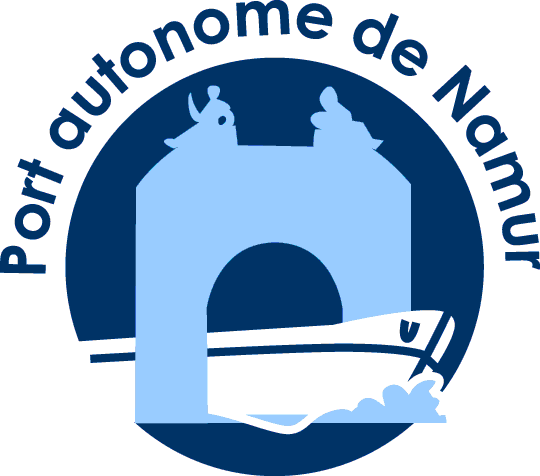 PORT AUTONOME DE NAMURPORT AUTONOME DE NAMURPlace Léopold, 35000 NAMUR   Tél. : +32 (0)81 24 09 50   Mail : info@portnamur.be